Dzień dobry eMDeKusie!Zadania na dziś to: Wysłuchajcie piosenki pt. „Bezpieczne wakacje” 
https://www.youtube.com/watch?v=W4RHyjQLfCM Pokolorujcie wakacyjny obrazek pt. „Plaża” 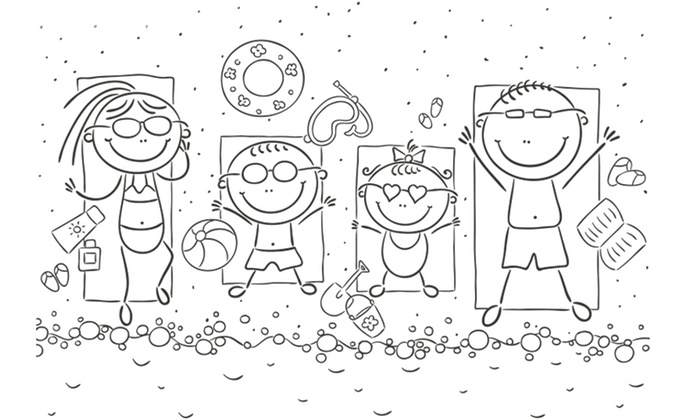 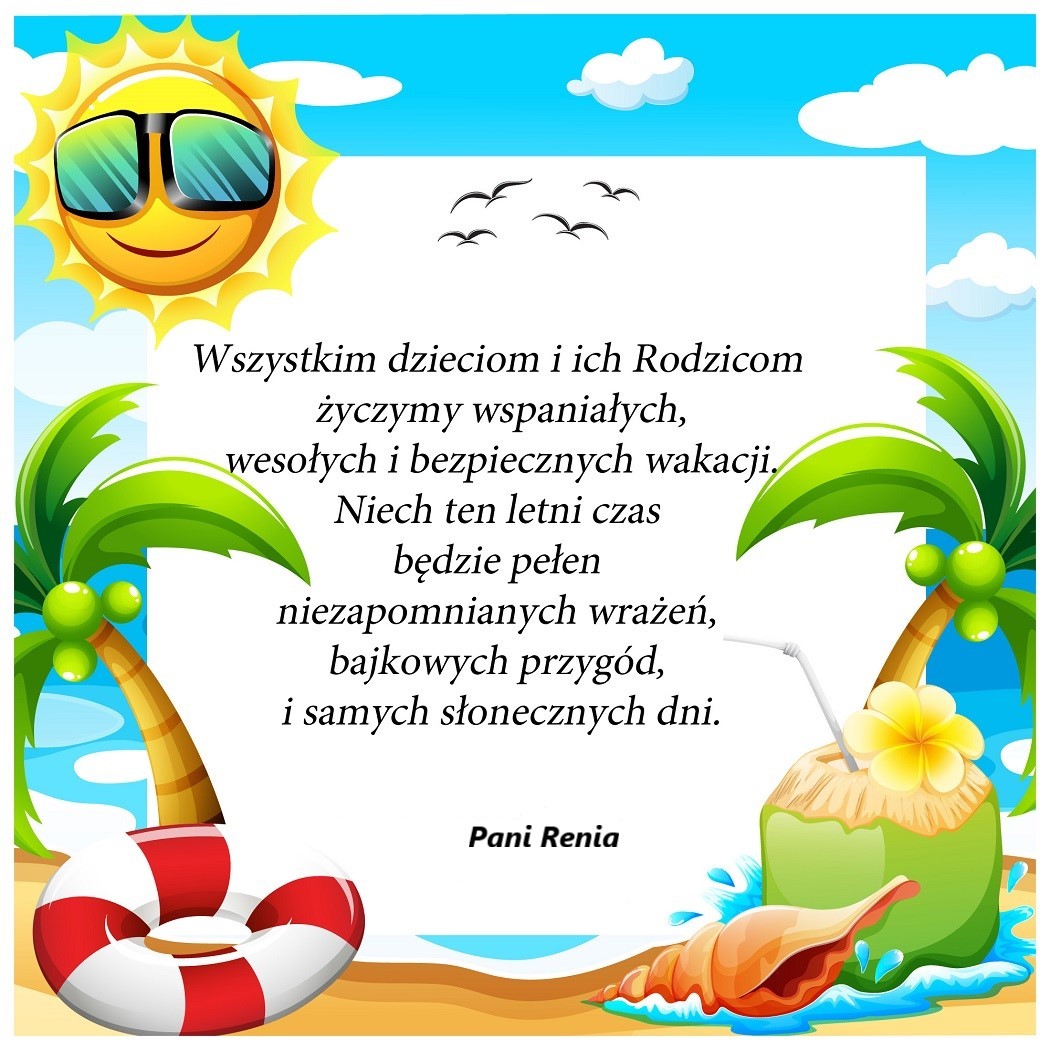 